Daily Prayer & Encouragement   Tuesday 29th December – Mike OrmanPsalm 150Praise the Lord.Praise God in his sanctuary;praise him in his mighty heavens.Praise him for his acts of power;praise him for his surpassing greatness.Praise him with the sounding of the trumpet,praise him with the harp and lyre,praise him with timbrel and dancing,praise him with the strings and pipe,praise him with the clash of cymbals,praise him with resounding cymbals.Let everything that has breath praise the Lord.Praise the Lord.You can't read this psalm in a dull, monotone voice! I imagine the psalmist was full of enthusiasm bubbling over, calling all who would hear or read this psalm to join him in full on praise of God! It's almost as if the last sentence of this psalm is like a 'ready, steady, go!'It's a call to praise our great God in His mighty power in heaven, to praise Him for His greatness - for things He has done and for who He is. He is worthy. And it's a call to wholehearted praise, with everything we've got. It's not a polite, reserved, timid sound. It's with noisy instruments - trumpets, clashing cymbals. If you don't have any timbrel, harps or lyres lying around, grab your guitar, synth, cazoo, pots and pans from the kitchen cupboard(!) - whatever you can find - enter into wholehearted praise and worship today.And if making music's not your thing, put on someone else's music and dance! Close the curtains if you have to, but give it your all. It doesn't really matter who is watching on or listening in. This is for an audience of One. If you're an artist, paint, draw, sculpt. Do whatever you can that will honour and glorify and bring praise to His name.The psalmist's instruction isn't dependent on us being in a good mood, or having a bit of spare time in the day. It doesn't say anywhere only do this is everything is going well in life at the moment. It's not about us, it's about Him. He is worthy of all our praise, all of the time.Let everything that has breath praise the Lord!God, we praise you in your mighty heavens! We honour you with our songs, our music, our dance, our paintings, our cooking, our conversations, our thoughts, our purchases, our words and our lives today. Be exalted in our lives, in our church, in Ferndown and this nation. Amen.Ready... steady... GO!!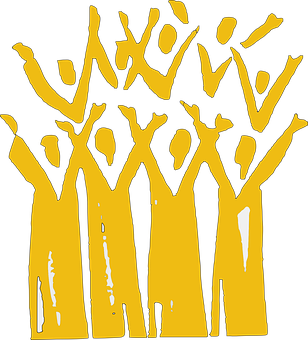 